UUTTA PONTTA EUROOPALLE ALUEIDEN JA KUNTIEN AVULLAEuroopan alueiden komitean viestintäsuunnitelma vuodelle 2019”Kunnat ja alueet tarvitsevat Euroopan unionia.Euroopan unioni tarvitsee kuntiaan ja alueitaan.”AK:n puheenjohtaja Karl-Heinz Lambertz, 9. lokakuuta 2018Poliittinen tausta ”Emme ajattele Eurooppaa kaksiulotteisena toimijana, johon kuuluvat vain toimielimet ja jäsenvaltiot. Näemme Euroopan kolme ulottuvuutta ja sen noin 100 000 paikallisyhteisöä ja 300 aluetta. Tämä kolmas ulottuvuus on demokraattinen perusta, jonka pohjalle meidän on rakennettava uudelleen Eurooppa – yhdessä kansalaistemme kanssa ja heitä varten.”Euroopan alueiden komitea (AK) noudattaa viestinnässään lähestymistapaa, jonka perusperiaatteena on palauttaa yhteys EU:n ja sen kansalaisten välille kohdennetun ja kaksisuuntaisen, jäsenkeskeisen viestinnän avulla. Toimimalla tällä tavoin AK harjoittaa viestintätoimintaansa yhteistyössä ”verkostojen verkoston” kanssa. Tähän malliin osallistuvat yhtäältä AK:n jäsenet, yhdistykset ja paikallis- ja aluehallitukset sekä niiden verkostot ja toisaalta EU:n toimielimet – erityisesti Euroopan parlamentti, Euroopan komissio ja neuvosto sekä niiden verkostot. Tässä viestintäsuunnitelmassa hahmotellaan AK:n vuosien 2015–2020 viestintästrategian puitteissa painopistealueet ja tavoitteet sekä niiden toteuttamiseksi vuonna 2019 tarvittavat välineet, kanavat ja resurssit.AK:n viestinnässä kerrotaan AK:n poliittisesta toiminnasta ja viesteistä EU:n toimielimille ja annetaan ääni ja näkyvyyttä paikallis- ja aluevaaleissa valituille edustajille sekä kansalaisille. Myös EU:n asialista ja viimeaikaiset poliittiset haasteet tarjoavat puitteet kohdennetuille viestintätoimille. Vuosi 2019 on AK:n nykyisen toimikauden viimeinen kokonainen vuosi, jolle osuu merkittäviä poliittisia virstanpylväitä, kuten Euroopan parlamentin vaalit, uusi Euroopan parlamentti ja sen jälkeen Eurooppa-neuvoston uudet puheenjohtajat ja uusi Euroopan komissio. Vuosi 2019 on myös ratkaisevan tärkeä vuosi Euroopan tulevaisuuden kannalta, ja AK:lla on jäsentensä välityksellä aktiivinen rooli Euroopan parlamentin vaaleissa. Viestintäsuunnitelman Uutta pontta Euroopalle alueiden ja kuntien avulla yleisenä tavoitteena on osoittaa koko vuoden aikana, että alueiden, kuntien ja paikallisyhteisöjen näkemykset otetaan huomioon paljon suuremmissa määrin Euroopan unionin muovaamisessa. Tämä koskee uusia aloitteita, luonnostelutyötä ja EU:sta viestimistä sen kansalaisille, eikä ainoastaan virallista lainsäädäntäprosessia. Vuoden 2019 viestintäsuunnitelmalla viedään eteenpäin puheenjohtajan kunnianhimoista tavoitetta vahvistaa AK:n asemaa ja vaikuttavuutta lisäämällä erottuvuutta ja tehostamalla yhteistyötä ja viestintää erityisesti EU:n kaikkien paikallis- ja alueviranomaisten ja niiden eurooppalaisten yhteenliittymien kanssa. Kun otetaan huomioon poliittinen aikataulu, AK:n vuotuinen vaikutustenarviointi on sisällytettävä riittävän varhaisessa vaiheessa osaksi komitean viestintätoimia. AK:n ja EU:n tulevaisuuden kannalta ratkaisevan tärkeän vuoden tärkeimpänä haasteena on osoittaa lisäarvo, joka saadaan alueiden ja kuntien osallistamisesta EU:n päätöksentekoon. AK:n on perusteltava tämä asia 25 vuoden olemassaolonsa aikana tapahtuneilla onnistumisilla ja osoitettava konkreettiset saavutukset. Näyttöön perustuvan lähestymistavan mukaisesti kaikissa AK:n vuoden 2019 viestintätoimissa keskitytään erityisesti osoittamaan, että alueet ja kunnat ovat tärkeitä toimijoita yhteenkuuluvan, osallistavan ja kestävän Euroopan rakentamisessa ja että AK:lle on siksi annettava vahvempi rooli EU:n päätöksenteossa.Toimet yleisen tavoitteemme saavuttamiseksi voidaan jakaa kahteen erilliseen vaiheeseen:a) Ennen Euroopan parlamentin vaaleja vuonna 2019perustellaan, miksi alueiden ja kuntien roolia EU:ssa on vahvistettava, ja ryhdytään toimiin 9. lokakuuta aiheesta Unionin tila – alueiden ja kuntien näkökanta vuonna 2018 pidetyn puheen osalta hyväksymällä paikallis- ja alueviranomaisten julkilausuma, joka laaditaan Bukarestin huippukokouksessa maaliskuussavarmistetaan, että alue- ja paikallispoliitikkojen ääni kuuluu EU:n johtajille ennen Sibiussa 9. toukokuuta järjestettävää Eurooppa-neuvoston epävirallista kokoustaautetaan mobilisoimaan äänestäjiä Euroopan parlamentin vaaleissa ja lisätään tietoisuutta siitä, että EU:n politiikoilla on vaikutusta ihmisten elämään. b) Euroopan parlamentin vaalien jälkeen – käännytään EU:n uusien johtajien puoleenvahvistetaan suhteita uuteen Euroopan parlamenttiin ja erityisesti keskeisiin Euroopan parlamentin jäseniin ja uuteen Euroopan komissioonvalmistellaan AK:n tulevaisuutta tulevalla vuosikymmenellä ja seuraavalla toimikaudella.Vuoden 2019 viestintäkampanjatAK:n vuosien 2015–2020 viestintästrategiassa määriteltiin tavoitteeksi yhteyden palauttaminen EU:n ja sen kansalaisten välille käynnistämällä vuoropuhelu paikallisen, alueellisen ja EU:n tason välillä. Viimeisenä kokonaisena täytäntöönpanovuonna keskitytään vuorovaikutukseen paikallis- ja aluepoliitikkojen kanssa. EU:n ja sen kansalaisten välisen yhteyden kannalta keskeistä on paikallis- ja alueviranomaisten täysi tuki, kun otetaan huomioon, että tämän tason hallintoon luotetaan kaikista eniten. Poliitikoille kohdennetun viestintätyön on kuljettava käsi kädessä sen kanssa, että AK tekee poliittista työtään alueiden ja kuntien näkemysten tulkkina EU:n päätöksentekoprosessissa.   AK toteuttaa viestintätoimensa järjestämällä enintään kolme kampanjaa, joiden yhtenäistettyjen välineiden ja kanavien avulla parannetaan elimen poliittisen työn tunnettuutta ja vaikuttavuutta. Tätä varten jäsenet, jotka ovat olleet tai ovat näihin kampanjoihin liittyvien keskeisten lausuntojen esittelijöitä, johtavat toimintaa ja saavat tukea hallinnolta. Kampanjajohtajat laativat yksityiskohtaiset toiminnalliset etenemissuunnitelmat ja johtavat yksikköjen välisiä ryhmiä, jotka panevat nämä suunnitelmat täytäntöön ja valvovat niiden tuloksia. Vuoden 2018 suunnitelmassa kehitellyt kriteerit kampanjoiden aiheiden valitsemista ja niiden käyttöönottoa varten säilyvät seuraavanlaisina:niiden on voitava mahdollistaa AK:n jäsenten aktiivinen osallistaminen ja sitouttaminenniiden on korostettava AK:n vaikutusta ja EU:n toimintapolitiikkojen lisäarvoaniiden on liityttävä AK:n poliittiseen työhön valiokuntien painopistealueilla niiden on tuotava yhteen laajempi joukko EU:n toimielimiä ja paikallisia sekä alueellisia sidosryhmiä.Kunkin vuoden aikana järjestettävän kampanjan viestintäkeinot ja tärkeimmät toimet määritellään kampanjajohtajan laatimassa yksityiskohtaisessa toiminnallisessa etenemissuunnitelmassa, joka jaetaan Group of Communicators -tiedottajaryhmän välityksellä vuoden 2019 tammikuun loppuun mennessä. Kun keskeiset viestit ja erityiset kohdeyleisöt on määritelty, toiminnalliset etenemissuunnitelmat ja niihin liittyvät välineet luodaan ja saatetaan ajan tasalle ottamalla huomioon toteutettavana oleva poliittinen asialista ja AK:n sekä sen valiokuntien temaattiset painopistealueet.  Tähän sisältyvät AK:n jäsenille tarkoitetut tietopaketit, jotka perustuvat ”kertovaan” esitystapaan, jossa korostetaan parhaita paikallisia käytäntöjä. Näihin paketteihin sisältyy noudatettavia suuntaviivoja ja kantoja, hankekuvauksia, ohjeistusta, tiedotteita, esittelyjä, infografiikkaa ja videoleikkeitä.Nämä ovat työasiakirjoja, jotka voidaan saattaa tarvittaessa ajan tasalle. Kampanja 1: alue- ja paikallispoliitikkojen osallistaminen työhön Euroopan tulevaisuuden puolesta ”Meidän on saatava aitoa palautetta EU:n toimintapolitiikoista. Kuunteleminen ei riitä. On järjestettävä kansalaisvuoropuheluita ja ryhdyttävä jatkotoimiin unionin toimien parantamiseksi erityisillä aloilla. Paikallis- ja aluevaaleissa valittujen edustajien on toimittava keskeisessä roolissa näiden vuoropuhelujen järjestämisessä ja niihin liittyvien jatkotoimien toteuttamisessa kentällä ja EU:n toimielimissä.” Tausta ja perustelutLausunto Pohdintoja Euroopasta annettiin AK:n täysistunnossa 9. lokakuuta 2018. Lausuntoon kulminoitui Eurooppa-neuvoston puheenjohtajan lausuntopyyntöön perustunut kahden vuoden mittainen työskentely. Lisäksi toissijaisuus- ja suhteellisuusperiaatteiden toteutumista tarkastelevan työryhmän tulosten ja niihin liittyvän 23. lokakuuta 2018 annetun Euroopan komission tiedonannon perusteella AK:ta kehotetaan lisäämään paikallis- ja alueviranomaisten tietoisuutta, jotta nämä voivat osallistua tehokkaammin EU:n päätöksentekoon koko lainsäädäntömenettelyn ajan. Käynnissä olevassa yhteistyössämme Euroopan parlamentin kanssa on suunniteltu aktiivista kumppanuutta Euroopan parlamentin vaaleihin valmistauduttaessa. Työryhmän esittämässä uuden toimintatavassa AK:lla on ainutlaatuinen tilaisuus ja vastuu toimia kaksisuuntaisena yhteyselimenä paikallis- ja aluepoliitikkojen ja EU:n välillä. Koska käytössä on jo laaja joukko erilaisia tiedonvaihtovälineitä, kuten toissijaisuusperiaatteen toteutumisen seurantaverkosto ja REGPEX-foorumi, AK voi hyödyntää aktiivista tapaa edistää toissijaisuusperiaatteen toteutumista ja uutta työskentelytapaa keinoina vahvistaa ymmärrystä unionin toiminnasta ja sitoutumista siihen. Toimimalla näin AK paitsi helpottaisi viestintää myös vahvistaisi rooliaan kumppanuuden ja monitasoisen hallinnon arvojen ja periaatteiden linnakkeena Euroopan tulevissa vaiheissa.Tältä osin seuraava merkittävä virstanpylväs on alueiden ja kuntien kahdeksas huippukokous Bukarestissa 14.–15. maaliskuuta 2019. Tavoitteena on osallistaa merkittäviä paikallis- ja aluetason poliitikkoja ja myös AK:n jäseniin kuulumattomia poliitikkoja EU:n johtohenkilöiden kanssa käytäviin keskusteluihin, keskeisiä toimintalinjoja koskeviin paneelikeskusteluihin ja ”vetoomuksen” (julkilausuman) antamiseen ennen Sibiun epävirallista Eurooppa-neuvoston kokousta. Vetoomuksessa olisi määriteltävä AK:n puheenjohtajan 9. lokakuuta aiheesta Unionin tila – alueiden ja kuntien näkökanta (#SOTREG) pitämän puheen pohjalta näkemys kolmiulotteisesta EU:sta, mukaan lukien se, miten paikallis- ja alueviranomaiset olisi osallistettava EU:n lainsäädännöllisiin ja poliittisiin prosesseihin vuoden 2019 Euroopan parlamentin vaalien jälkeen, kun uusi Euroopan parlamentti ja Euroopan komissio ovat aloittaneet toimintansa. Euroopan tulevaisuuden osalta AK on sitoutunut ehdottamaan menetelmiä sellaista pysyvää suunnitelmallista vuoropuhelumekanismia varten, joka on suunniteltu osallistamaan paikallis- ja alueviranomaiset ja näiden välityksellä myös kansalaiset entistä kokonaisvaltaisemmin EU:n aloitteiden kehittämiseen ja toimintalinjojen täytäntöönpanoon kentällä (mukaan lukien viestintä) eikä ainoastaan EU:n viralliseen lainsäädäntöprosessiin. Tavoitteena on osallistaa AK:n jäsenet ja varajäsenet sekä heidän edustamansa edustajistot tai instituutiot mahdollisimman kokonaisvaltaisesti tähän prosessiin keskittymällä palautteeseen, koordinointiin ja niveltämiseen AK:n poliittiseen työhön samalla kun pidetään veronmaksajille aiheutuvat kustannukset pieninä. Lisäksi uusiin Euroopan parlamentin jäseniin ja Euroopan komission jäseniin vaikuttavan AK:n poliittisen työn kehittäminen on tärkeä osa vuoden 2019 jälkimmäisellä puoliskolla toteutettavia tapahtumia ja tiedotustoimia.Tavoitteettehdä yhteistyötä EU:n muiden toimielinten ja erityisesti Euroopan parlamentin kanssa äänestäjien mobilisoimiseksi ja tietoisuuden lisäämiseksi tulevista Euroopan parlamentin vaaleistavarmistaa jopa 1 000 osallistujan läsnäolo Bukarestissa järjestettävässä Euroopan alueiden ja kuntien kahdeksannessa huippukokouksessa; varmistaa tapahtuman tuotosten (vetoomus tai julkilausuma) tehokas levittäminen panoksena Sibiun huippukokousta silmällä pitäenjatkaa tiedottamista kaikille alueille ja yhteenliittymille, jotka edustavat 92 900 paikallisyhteisöä ja kuntaa EU:ssa tehdä aktiivista yhteistyötä EU:n toimielinten kanssa pysyvää suunnitelmallista vuoropuhelua koskevan mekanismin osalta, mukaan luettuina ensimmäiset testit; jatkaa vastausten keräämistä verkkokyselyyn kaikista 27 jäsenvaltiosta ja hyödyntää tätä keskeisissä vaiheissa, kuten #SOTREGissa lokakuussa 2019aloittaa pysyvää suunnitelmallista vuoropuhelua koskevan mekanismin ensimmäisten tulosten korjaaminen osana siirtymistä AK:n seuraavalle toimikaudelle, tehtävä, joka on määrä saattaa valmiiksi joulukuun 2019 täysistunnossa.Välitavoitteet14.–15. maaliskuuta 2019: kahdeksas Euroopan alueiden ja kuntien huippukokous Bukarestissa.9. toukokuuta 2019: epävirallinen Eurooppa-neuvoston kokous Sibiussa (EU-johtajien asialista).23.–26. toukokuuta 2019: Euroopan parlamentin vaalit.1.–4. heinäkuuta 2019: uuden Euroopan parlamentin järjestäytymisistunto.7.–10. lokakuuta 2019: Euroopan alueiden ja kuntien 17. teemaviikko.8. tai 9. lokakuuta 2019: puhe aiheesta ”Unionin tila – alueiden ja kuntien näkökanta”.1. marraskuuta 2019: seuraava Euroopan komission jäsenten kollegio aloittaa toimikautensa.7.–8. marraskuuta 2019: kymmenes eurooppalainen konferenssi julkisesta viestinnästä (EuroPCom).26. tammikuuta 2020: AK aloittaa toimikautensa 2020–2024.Kampanja 2: investoiminen alueisiin ja kuntiin ”Meidän on osoitettava, miten ja miksi unionin on mobilisoitava paikallisia julkisia investointeja, jotka muodostavat yksin puolet kaikista julkisista investoinneista. Eurooppalaiset tarvitsevat näitä investointeja, jotka luovat myös vaurautta.”Tausta ja perustelutTämän kampanjan tavoitteena on varmistaa paikallis- ja alueviranomaisten aktiivinen osallistuminen neuvotteluihin EU:n tulevasta rahoituksesta ja sen oikeusperustasta. Näiden välineiden oikea-aikainen hyväksyminen vuoden 2019 alussa on elintärkeää, mikäli halutaan välttyä alueiden, kuntien ja paikallisviranomaisten rahoitusvajeelta. Tässä kampanjassa olisi hyödynnettävä vuonna 2018 menestyksekästä #CohesionAlliance-aloitetta, ja se olisi laajennettava kattamaan alueellinen ja paikallinen näkökulma merkittävissä EU:n rahoitusohjelmissa. Tähän liittyen viestintätoimet ohjataan tukemaan EU:n vuosien 2021–2027 talousarviota koskevia ehdotuksia käsitteleviä AK:n esittelijöitä sekä #CohesionAlliance-aloitteeseen liittyvää työtä korkeimmalla, puheenjohtajan tasolla. Sen lisäksi, että selitämme paikallis- ja alueviranomaisten vastaukset lainsäädäntöaloitteisiin alueiden välisten erojen vähentämiseksi, pyrimme myös vastaamaan kysymykseen Yhteenkuuluvuutta – mitä varten? keskeisillä politiikan aloilla, joita ovat esimerkiksi ilmastonmuutos, muuttoliike ja kotouttaminen, innovointi, EU:n sosiaalinen pilari ja maaseudun ja kaupunkialueiden välisen kuilun kaventaminen. Tämä kampanja on vuorovaikutussuhteessa seuraavan kampanjan kanssa siten, että kutakin lausuntoa olisi täydennettävä vähintään yhdellä AK:n esittelijän esimerkkitarinalla alueista ja kunnista, jotka toteuttavat kulloistakin EU:n politiikkaa kansallisella tasolla. TavoitteetKehitetään edelleen sanomia siitä, miten koheesiopolitiikka auttaa vähentämään alueiden välisiä eroja ja miten tehokas yhdistäminen varsinkin yksityisiin välineisiin voi auttaa ratkaisemaan tämän ongelmanLaaditaan kysymykseen Yhteenkuuluvuutta – mitä varten? liittyviä sanomia keskeisillä politiikan aloilla, joita ovat esimerkiksi ilmastonmuutos, katastrofivalmius ja-palautuvuus, kotouttaminen, innovointi, maaseudun ja kaupunkialueiden välisen kuilun kaventaminen sekä EU:n sosiaalinen pilariVaikutetaan Euroopan parlamentin nykyisiin kantoihin tulevasta monivuotisesta rahoituskehyksestä ja koheesiopolitiikasta.Vaikutetaan Euroopan unionin neuvoston kantaan tulevasta monivuotisesta rahoituskehyksestä ja koheesiopolitiikasta.Yhdistetään yhteenkuuluvuuteen liittyvät kysymykset vuoden 2019 Euroopan parlamentin vaaleja koskevaan voimistuvaan keskusteluun.Kutsutaan Euroopan alueiden ja kuntien 17. teemaviikolla vuonna 2019 tiettyjä komission jäseniä ja Euroopan parlamentin jäseniä osallistumaan poliittiseen keskusteluun aiheeseen Yhteenkuuluvuutta – mitä varten? liittyvistä kysymyksistä alue- ja paikallispoliitikkojen kanssa.Välitavoitteet5.–6. joulukuuta 2018: hyväksytään toinen erä monivuotista rahoituskehystä koskevia lausuntoja, jolloin AK:lla on täysi valikoima lausuntoja, mukaan luettuina monivuotiseen rahoituskehykseen yleensä ja yhteisiä säännöksiä koskevaan asetukseen liittyvät lausunnot.14.–15. maaliskuuta 2019: kahdeksas Euroopan alueiden ja kuntien kahdeksas Bukarestissa.15.–18. huhtikuuta 2019: nykyisen Euroopan parlamentin viimeinen istunto.4.–5. joulukuuta 2019: AK:n nykyisen toimikauden viimeinen tilaisuus saattaa lausuntoja ajan tasalle.Kampanja 3: alueet ja kunnat kestävän Euroopan toteuttajina ”Kuntamme, kaupunkimme ja alueemme ja niiden vaaleilla valitut edustajat ovat unionille luottamusta ja vakautta edistävä tekijä aikoina, jolloin erot ja vihamielisyydet lisääntyvät kansallisella ja Euroopan unionin tasolla. Tämä vakaus on elintärkeää, jos haluamme jatkaa yhteisen tulevaisuuden rakentamista. Paikallisissa ja alueellisissa vaaleissa valitut edustajat ovat hyvin usein pragmaattisia ja jopa rohkeita. He ovat joka päivä eturintamassa, jossa he joutuvat kohtaamaan käytännön realiteetit. Heidän on toimittava. Toisinaan on mahdollista, että paikallinen edustaja voi tehdä sen, mitä valtion tai hallituksen päämies väittää mahdottomaksi tai jopa sietämättömäksi.”Tausta ja perustelutTässä kampanjassa esitellään alueita, kuntia ja paikallisyhteisöjä, jotka ovat ryhtyneet toimenpiteisiin käytännön ratkaisujen tarjoamiseksi ja EU:n tason ongelmien ratkaisemiseksi AK:n vuosien 2015–2020 poliittisiksi painopisteiksi määrittelemillä aloilla: ilmastonmuutoksessa, katastrofivalmiudessa ja -palautuvuudessa, muuttoliikkeessä ja kotouttamisessa ja kestävässä kehityksessä, laajassa merkityksessä. Tällä tavoin AK:n jäsenten ja paikallis- ja alueviranomaisten Euroopan tason yhteenliittymien verkostojen keräämää arvokasta tietotaitoa kootaan talteen asiaankuuluvien viestintätoimien avulla. Samalla tuodaan julki konkreettisia tarinoita, mihin on sitouduttu viisivuotisstrategissa. Aiheiden on oltava sellaisia, joiden osalta paikallis- ja alueviranomaiset toteuttavat politiikkoja, jotka kuuluvat EU:n painopisteisiin ja esiintyvät julkisuudessa. Tällaisia politiikkoja ovat esimerkiksi ilmastonmuutos (Katowicen osapuolikonferenssin jälkeen), katastrofivalmius ja -palautuvuus, kansainväliset kumppanuudet (kun otetaan huomioon kunnat ja alueet kehitysyhteistyön puolesta ja hajautettua yhteistyötä käsittelevä vuoropuhelutapaaminen -tapahtuma helmikuussa), kotouttaminen ja koulutuksen ja osaamisen liittouma.Tämä kampanja on vuorovaikutussuhteessa toisen kampanjan kanssa, koska siinä osoitetaan, että AK:n pyynnöt lisäsitoumuksista ja -varainkäytöstä näillä aloilla ovat perusteltuja kuntien ja alueiden saavutusten perusteella. Tämän kampanjan painopisteet – ilmasto, kotouttaminen ja kestävä kehitys – tarjoaisivat myös mahdollisuuden tehdä tiiviimpää yhteistyötä EU:n muiden toimielinten ja elinten, EU:n kaupunkiagendan, alueiden, kuntien ja alueellisten yhteenliittymien parissa. Tavoitteet Esitellään, miten alueet, kunnat ja paikallisyhteisöt ovat edistäneet käytännössä vakaata ja vahvaa EU:ta ilmastonmuutoksen ja kestävän kehityksen kaltaisilla aloilla, ja tarjotaan määrällisiä ja laadullisia elementtejä paikallisen ja alueellisen tason panoksesta tämän ongelman ratkaisuun (San Franciscon huippukokouksen jatkotoimet). Esitellään AK:n sitoumusten täytäntöönpanoa, jotta voidaan korostaa paikallisia kotouttamishankkeita ja koulutuksen ja osaamisen liittoumaa.Korostetaan edellä mainituin keinoin äskettäisiä saavutuksia EU:n päätöksentekoprosessissa alue- ja paikallisviranomaisten hyväksi. Välitavoitteet26.–27. tammikuuta: ARLEMin 10-vuotispäivän täysistunto Sevillassa (samassa yhteydessä Välimeren alueen paikallisten nuorten yrittäjien palkitseminen).4.–5. helmikuuta 2019: kunnat ja alueet kehitysyhteistyön puolesta / hajautettua yhteistyötä käsittelevä vuoropuhelutapaaminen.13. helmikuuta: kestävän kehityksen tavoitteita koskevat parhaat paikalliset ja alueelliset käytännöt.10.–11. huhtikuuta: mahdollinen ”Pormestarit kotouttamisen puolesta” -tapahtuma peräkkäin täysistunnon kanssa. Toukokuu: itäisen kumppanuuden 10-vuotispäivä.18.–19. kesäkuuta: laajentumisaiheinen teemapäivä.Heinäkuu: YK:n Agenda 2030 -toimintaohjelman korkean tason poliittinen foorumi.Marraskuu: OECD:n konferenssi kestävän kehityksen tavoitteiden lokalisoinnista.Joulukuu 2019: Yhdistyneiden kansakuntien 25. ilmastonmuutoskonferenssi (COP25).(Ajankohdat vahvistettava) yhdessä alueiden, kuntien ja niiden yhteenliittymien sekä naapurimaiden ja kansainvälisten organisaatioiden kanssa kehitettävät konferenssit ja viestintäkeinot toimintapolitiikan muotoilussa ja parhaiden käytäntöjen alalla.	Muu toimielimen viestintäNäiden kolmen kampanjan lisäksi olisi raportoitava asianmukaisesti lainsäädännöllisestä työstä ja muista institutionaalisista toimista kysymyksissä, joiden vaikutus kehittyy todennäköisesti suurimmaksi. Tähän toimintaan sisältyy puheenjohtajan toimikauden painopistealueiden (neljän työsaran) edistäminen:AK:n sääntömääräisten elinten toiminnan tehostaminenEU:n toimielinten kanssa tehtävän yhteistyön sekä komitean vaikutuksen parantaminenkomitean siteiden vahvistaminen kuntien alueiden ja niiden yhteenliittymien kanssaviestinnän ja kansalaisten kanssa käytävän vuoropuhelun edistäminen sekä suuren yleisön komiteasta saaman kuvan optimoiminen.Lisäksi AK:n 25-vuotisjuhla näkyy asiaankuuluvalla tavalla kaikissa viestintätoimissa. Muuhun toimielimen viestintään kuuluvat esimerkiksi AK:n osallistuminen toissijaisuus- ja suhteellisuusperiaatteiden sekä periaatteen ”tehdään vähemmän mutta tehokkaammin” toteutumista tarkastelevan työryhmän toimintaan liittyviin jatkotoimiin. Tähän kuuluu todennäköisesti varhain vuonna 2019 alueellisten keskusten kokeiluverkoston käynnistäminen, mikä on yksi ensimmäisistä konkreettisista uuden toimintatavan ilmentymistä. Lienee hyödyllistä palauttaa mieleen lainsäädännöllisen työn – joka on AK:n ydintoimintaa – viestintätuotteiden ja ‑palvelujen ”vakiopaketti”. Tavallisen valiokuntakokouksen osalta siihen voisi kuulua koroste tai lehdistötiedote, verkkojulkaisu ja kunkin yksittäisen lausunnon osalta vakiomuotoinen vihkonen sekä esittelijän päätettävissä oleva tiedotusvälineiden kutsuminen. Tutkimuksen tai isännöidyn tapahtuman osalta siihen kuuluu verkkojulkaisu. ”Eurooppa alueellani” -verkkohakemisto on kaikille tarkoitettu palvelu esimerkkejä ja menestystarinoita varten. Innovaatiot: Sen pohjalta, että vuonna 2018 hyväksyttiin tapahtumia koskeva käytäntö, jonka mukaan osallistujat eivät saa olla pelkästään miehiä, ja toimimalla aina tapauskohtaisesti neuvoja antavien jäsenten epävirallisen ryhmän välityksellä (jotta varmistetaan, että viestintä säilyy jäsenkeskeisenä) meidän onharkittava tehokkaampaa ja erottuvampaa esiintymistapaa kunnostetussa JDE-rakennuksessa isännöityjen ja yhdessä järjestettyjen tapahtumien hiilidioksidipäästöjen hyvittämiseksiharkittava veloitusjärjestelyä isännöityjä tapahtumia varten (päätöksen N:o 028/2016 3 artiklan 2 kohta)harkittava uusia innovaatioita graafisessa suunnittelussa ja laajennettava toimintaa uusiin sosiaalisen median kanaviin (esim. Instagram) sosiaalisen median kehittyessävahvistettava edelleen aktiivisuutta sosiaalisessa mediassa tukemalla ja kannustamalla jäseniä toimimaan dynaamisessa roolissa omissa digitaalisissa yhteisöissääninvestoitava edelleen ”kertovaan”) lähestymistapaan eri kanavien välityksellä toteutettavissa viestintätoimissaparannettava edelleen AK:n verkkoasiointijärjestelmää, jotta kohdeyleisöt kyetään saavuttamaan paremminlähetettävä jäsenkeskeisiä kutsuja keskeisille poliitikkovieraille AK:n tapahtumiin sopivan poliittisen tasapainon ja sovitun profiilin ja taustan mukaisestiharkittava, että jäsenten täsmäryhmä laatisi säännöllisesti katsauksen komitean viestinnän vaikutuksista (esimerkiksi ensi vuoden keväällä 2019 laadittavan vuoden 2018 viestintäkertomuksen pohjalta).	Seuranta ja arviointi AK:n tiedonannon vaikuttavuutta ja tuloksia seurataan siten, että käytössä on järjestelmä, jossa laaditaan kuukausittain ja vuosittain raportit viestintäsuunnitelmista ja perus-, väli- ja loppuarviointi vuosien 2015–2020 viestintästrategiasta. Niissä keskitytään viestintävälineiden ja -kanavien vaikuttavuuteen ja kustannustehokkuuteen. Seurantajärjestelmässä tarkastellaan seuraavia tekijöitä: Lehdistö- ja mediasuhteet: Mediaraportteja laaditaan kuukausittain ja täysistuntojen ja tärkeiden tapahtumien jälkeen, ja niissä esitellään mediamainintoihin ja vaikuttavuuteen liittyviä, myös audiovisuaalisen median välityksellä aikaansaatuja saavutuksia. Raporteissa esitetään myös aihe- ja maakohtaisia laatuanalyyseja. Tapahtumat: AK:n keskeisten tapahtumien tulokset ja vaikutus dokumentoidaan arviointien ja menettelyjen välityksellä. Osallistujien tyytyväisyyttä kartoittavien kyselyjen lisäksi edellä mainitut sisältävät tietoa AK:n tapahtumien vaikutuksesta esim. paikallisviranomaisten toteuttamiin jatkotoimiin. Julkaisut, verkkomedia ja sosiaalinen media: Mediaraportteja laaditaan kuukausittain ja täysistuntojen ja tärkeiden tapahtumien jälkeen, ja niissä esitellään verkkomedian ja sosiaalisen median välityksellä aikaansaatuja saavutuksia. Lisäksi hyödynnetään välineitä, jotta parannetaan AK:n julkaisujen ja verkkolähteiden käytön seurantaa. Tietyissä tilanteissa laaditaan asiaankuuluvia arviointeja, jotta lisätään AK:n paperi- ja verkkojulkaisujen hyödyllisyyttä. Tässä käytetään seuraavia tuotos- ja tiedotusindikaattoreita:tiedotusvälineissä mainintojen määräsosiaalisen median vuorovaikutustoimien ja osallistumisten määräverkkosivustovierailujen / verkkosivuston käyttäjien määrätapahtumiin osallistuneiden / tapahtumissa puheenvuoron pitäneiden AK:n jäsenten määrä AK:n poliittisessa toiminnassa hyödynnettävät tapahtumaraportit (sisällön laadullinen hyödyntäminen pelkkien määrällisten tavoitteiden sijasta)julkaisujen levikki.Kunkin indikaattorin osalta on täsmennettävä, miten hyvin Euroopan parlamentin jäsenet, muut vaaleilla valitut poliitikot ja paikallis- ja alueyhteisöjen edustajat on tavoitettu.Vuoden 2019 viestintäsuunnitelman tosiasiapohjana on raportti, jossa vertaillaan vuoden 2018 ensimmäisten kuuden kuukauden aikana saavutettuja viestinnän yleisiä tuloksia vastaavan ajanjakson tuloksiin vuonna 2017. Tästä raportista käy ilmi selviä esimerkkejä tehokkuuden parantumisesta, kustannusten jakamisesta EU:n muiden toimielinten kanssa ja määrärahojen varaamisesta kustakin budjettikohdasta innovatiivisia viestintätoimia varten. Nämä esimerkit ovat hyödyllisiä koko AK:lle.Ulkoinen toimeksisaaja suorittaa myöhemmin vuonna 2019 loppuarvioinnin vuosien 2015–2020 viestintästrategiasta. Tähän on määrä sisältyä erityisesti kolmas kyselytutkimus AK:n maineesta täysivaltaisena toimielimenä. Tässä kyselytutkimuksessa haastatellaan alue- ja paikallispoliitikkoja, ja Brysselin-toimielimet antavat lisäkuvan, joka täydentää peruskartoitusta ja vuonna 2017 suoritettua väliarviointia. Kyselytutkimuksen tuloksia voitaisiin hyödyntää seuraavan toimikauden viestintästrategian laatimisessa vuoden 2020 alussa. 	Resurssit ja kustannusarvio Viestintäosasto hallinnoi AK:n erilaisia viestintävälineitä eli mediasuhteita, konferensseja ja tapahtumia, digitaalista viestintää, kuten verkossa tapahtuvaa viestintää ja sosiaalista mediaa, sekä julkaisuja. Osastossa työskentelee yhteensä 51 henkilöä (22 AD, 22 AST, 1 END, 7 CA). Osaston johtoportaassa (2 AD, 4 AST) on myös viestintäbudjetin valvonnasta vastaava ryhmä. Osaston kolmella yksiköllä on seuraavat tehtävät ja henkilöstö: Yksikkö D 1 – Tiedottajat ja suhteet tiedotusvälineisiin: yksikkö (10 AD, 3 AST, 2 CA) tukee AK:n jäsenten ja hallinnon toimintaa lehdistö- ja mediasuhteiden ja audiovisuaalisten palvelujen avulla. Yksikössä on lehdistötiedottajien ryhmä ja audiovisuaalinen ryhmä, joka tuottaa ja levittää videoita ja valokuvia. Yksikkö D 2 – Tapahtumat: yksikkö (5 AD, 8 AST, 1 CA, 1 END) tukee AK:n jäsenten ja hallinnon toimintaa järjestämällä tapahtumia. Siihen kuuluu ryhmä, joka järjestää jokavuotisen Euroopan alueiden ja kuntien teemaviikon, konferenssiryhmä ja vierailijapalvelusta vastaava ryhmä.Yksikkö D 3 – Sosiaalinen ja digitaalinen media, julkaisut: Yksikkö (5 AD, 7 AST, 4 CA) tukee AK:n jäsenten ja hallinnon toimintaa sosiaalisessa ja digitaalisessa mediassa tapahtuvalla viestinnällä, julkaisuilla ja graafisella suunnittelulla. Siihen kuuluu kolme ryhmää, jotka vastaavat sosiaalisesta ja digitaalisesta mediasta ja julkaisuista.Tavoitteena on keskittää 60 prosenttia henkilöstöresursseista kolmeen viestintäkampanjaan, kun taas 40 prosenttia on käytettävissä yleisiä ja tavanomaisia toimia varten.Toimintabudjetin osalta vuoden 2019 viestintäsuunnitelma toteutetaan vastaavin resurssein kuin edellisvuosina, sillä sen osuus on 2 234 461 euroa. Resursseja on lisätty Bukarestissa järjestettävää Euroopan alueiden ja kuntien kahdeksannetta huippukokousta varten. Jos budjettivallan käyttäjä hyväksyy vuoden 2019 talousarvion, talousarvio jaetaan kolmeen eri budjettikohtaan seuraavasti:538 647 euroa tapahtumien järjestämiseksi (Brysselissä tai hajautetusti muualla) yhteistyössä paikallis- ja alueviranomaisten, näitä edustavien järjestöjen ja unionin muiden toimielinten kanssa (budjettikohta 2542)794 854 euroa mediasuhteiden luomiseksi unionin, valtakunnallisen, alueellisen, paikallisen tai erikoistuneen median kanssa ja kumppanuuksien luomiseksi audiovisuaalisen median, kirjallisen median tai radiomedian kanssa (budjettikohta 2600)900 960 euroa digitaalisen sisällön tuottamiseksi sekä audiovisuaalisen, sähköisen tai verkkopohjaisen tiedon jakamiseksi (budjettikohta 2602).Tavoitteena on edelleen keskittää 80 prosenttia toimintabudjetista viestinnän kolmeen painopistealueeseen ja jäljelle jäävä osa muihin asioihin. Aiempien vuosien tavoin 10 prosentin talousarviovaraus kussakin budjettikohdassa säilytetään innovoivien lähestymistapojen testaamiseksi viestinnän alalla.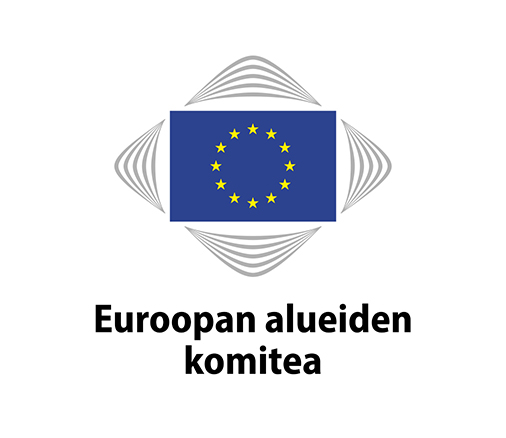 